Reconnaitre des situations de proportionnalité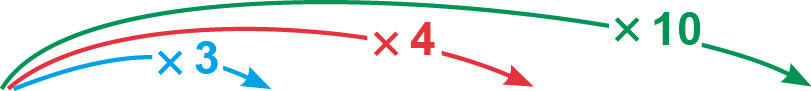 